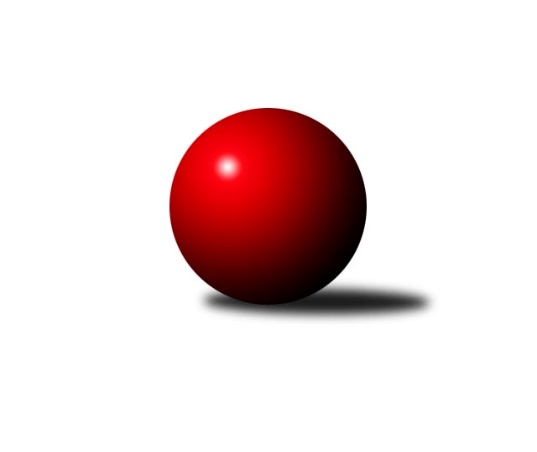 Č.11Ročník 2016/2017	28.5.2024 2. KLZ B 2016/2017Statistika 11. kolaTabulka družstev:		družstvo	záp	výh	rem	proh	skore	sety	průměr	body	plné	dorážka	chyby	1.	KC Zlín	10	8	1	1	53.0 : 27.0 	(141.5 : 98.5)	3166	17	2159	1006	36.4	2.	TJ Jiskra Nová Bystřice	10	8	0	2	52.0 : 28.0 	(136.0 : 104.0)	3127	16	2144	983	42.3	3.	KK Zábřeh	10	7	1	2	53.0 : 27.0 	(129.5 : 110.5)	3080	15	2109	971	36.5	4.	HKK Olomouc	10	5	2	3	43.0 : 37.0 	(113.0 : 127.0)	3104	12	2124	980	46.4	5.	TJ Rostex Vyškov ˝A˝	10	5	1	4	44.0 : 36.0 	(123.5 : 116.5)	3086	11	2097	989	43.8	6.	TJ Sokol Luhačovice	10	5	0	5	36.0 : 44.0 	(119.0 : 121.0)	3068	10	2118	951	42.8	7.	KK PSJ Jihlava	10	3	1	6	38.0 : 42.0 	(118.5 : 121.5)	3059	7	2103	955	47.9	8.	KK Mor.Slávia Brno	10	3	1	6	36.0 : 44.0 	(120.5 : 119.5)	3099	7	2142	957	47.7	9.	SK Baník Ratiškovice	10	3	1	6	33.0 : 47.0 	(115.0 : 125.0)	3064	7	2115	950	49	10.	TJ Sokol Vracov	10	3	0	7	29.0 : 51.0 	(107.0 : 133.0)	3064	6	2082	981	48.4	11.	KK Vyškov˝B˝	10	1	0	9	23.0 : 57.0 	(96.5 : 143.5)	2867	2	2021	847	66.9Tabulka doma:		družstvo	záp	výh	rem	proh	skore	sety	průměr	body	maximum	minimum	1.	KK Zábřeh	5	5	0	0	35.0 : 5.0 	(74.0 : 46.0)	3164	10	3263	3047	2.	TJ Jiskra Nová Bystřice	5	5	0	0	29.0 : 11.0 	(72.0 : 48.0)	3113	10	3164	3044	3.	HKK Olomouc	5	4	0	1	25.0 : 15.0 	(62.5 : 57.5)	3048	8	3126	2884	4.	TJ Sokol Luhačovice	5	4	0	1	24.0 : 16.0 	(66.0 : 54.0)	3130	8	3189	3047	5.	TJ Rostex Vyškov ˝A˝	5	3	1	1	25.0 : 15.0 	(62.5 : 57.5)	3200	7	3349	3114	6.	KC Zlín	5	3	1	1	24.0 : 16.0 	(69.5 : 50.5)	3104	7	3132	3014	7.	KK PSJ Jihlava	5	2	1	2	22.0 : 18.0 	(63.0 : 57.0)	3148	5	3222	3107	8.	KK Mor.Slávia Brno	5	2	1	2	21.0 : 19.0 	(65.0 : 55.0)	3072	5	3147	3029	9.	TJ Sokol Vracov	5	2	0	3	16.0 : 24.0 	(50.5 : 69.5)	3102	4	3280	2948	10.	SK Baník Ratiškovice	5	1	0	4	14.0 : 26.0 	(56.0 : 64.0)	3040	2	3083	3003	11.	KK Vyškov˝B˝	5	1	0	4	13.0 : 27.0 	(53.5 : 66.5)	3050	2	3092	2991Tabulka venku:		družstvo	záp	výh	rem	proh	skore	sety	průměr	body	maximum	minimum	1.	KC Zlín	5	5	0	0	29.0 : 11.0 	(72.0 : 48.0)	3181	10	3285	2999	2.	TJ Jiskra Nová Bystřice	5	3	0	2	23.0 : 17.0 	(64.0 : 56.0)	3130	6	3222	3016	3.	SK Baník Ratiškovice	5	2	1	2	19.0 : 21.0 	(59.0 : 61.0)	3069	5	3137	2971	4.	KK Zábřeh	5	2	1	2	18.0 : 22.0 	(55.5 : 64.5)	3063	5	3109	3034	5.	TJ Rostex Vyškov ˝A˝	5	2	0	3	19.0 : 21.0 	(61.0 : 59.0)	3069	4	3154	3006	6.	HKK Olomouc	5	1	2	2	18.0 : 22.0 	(50.5 : 69.5)	3116	4	3197	2975	7.	KK PSJ Jihlava	5	1	0	4	16.0 : 24.0 	(55.5 : 64.5)	3041	2	3140	2925	8.	KK Mor.Slávia Brno	5	1	0	4	15.0 : 25.0 	(55.5 : 64.5)	3106	2	3257	3039	9.	TJ Sokol Vracov	5	1	0	4	13.0 : 27.0 	(56.5 : 63.5)	3056	2	3069	3039	10.	TJ Sokol Luhačovice	5	1	0	4	12.0 : 28.0 	(53.0 : 67.0)	3056	2	3108	2981	11.	KK Vyškov˝B˝	5	0	0	5	10.0 : 30.0 	(43.0 : 77.0)	2831	0	2939	2688Tabulka podzimní části:		družstvo	záp	výh	rem	proh	skore	sety	průměr	body	doma	venku	1.	KC Zlín	10	8	1	1	53.0 : 27.0 	(141.5 : 98.5)	3166	17 	3 	1 	1 	5 	0 	0	2.	TJ Jiskra Nová Bystřice	10	8	0	2	52.0 : 28.0 	(136.0 : 104.0)	3127	16 	5 	0 	0 	3 	0 	2	3.	KK Zábřeh	10	7	1	2	53.0 : 27.0 	(129.5 : 110.5)	3080	15 	5 	0 	0 	2 	1 	2	4.	HKK Olomouc	10	5	2	3	43.0 : 37.0 	(113.0 : 127.0)	3104	12 	4 	0 	1 	1 	2 	2	5.	TJ Rostex Vyškov ˝A˝	10	5	1	4	44.0 : 36.0 	(123.5 : 116.5)	3086	11 	3 	1 	1 	2 	0 	3	6.	TJ Sokol Luhačovice	10	5	0	5	36.0 : 44.0 	(119.0 : 121.0)	3068	10 	4 	0 	1 	1 	0 	4	7.	KK PSJ Jihlava	10	3	1	6	38.0 : 42.0 	(118.5 : 121.5)	3059	7 	2 	1 	2 	1 	0 	4	8.	KK Mor.Slávia Brno	10	3	1	6	36.0 : 44.0 	(120.5 : 119.5)	3099	7 	2 	1 	2 	1 	0 	4	9.	SK Baník Ratiškovice	10	3	1	6	33.0 : 47.0 	(115.0 : 125.0)	3064	7 	1 	0 	4 	2 	1 	2	10.	TJ Sokol Vracov	10	3	0	7	29.0 : 51.0 	(107.0 : 133.0)	3064	6 	2 	0 	3 	1 	0 	4	11.	KK Vyškov˝B˝	10	1	0	9	23.0 : 57.0 	(96.5 : 143.5)	2867	2 	1 	0 	4 	0 	0 	5Tabulka jarní části:		družstvo	záp	výh	rem	proh	skore	sety	průměr	body	doma	venku	1.	KC Zlín	0	0	0	0	0.0 : 0.0 	(0.0 : 0.0)	0	0 	0 	0 	0 	0 	0 	0 	2.	KK Zábřeh	0	0	0	0	0.0 : 0.0 	(0.0 : 0.0)	0	0 	0 	0 	0 	0 	0 	0 	3.	TJ Sokol Vracov	0	0	0	0	0.0 : 0.0 	(0.0 : 0.0)	0	0 	0 	0 	0 	0 	0 	0 	4.	TJ Jiskra Nová Bystřice	0	0	0	0	0.0 : 0.0 	(0.0 : 0.0)	0	0 	0 	0 	0 	0 	0 	0 	5.	HKK Olomouc	0	0	0	0	0.0 : 0.0 	(0.0 : 0.0)	0	0 	0 	0 	0 	0 	0 	0 	6.	TJ Sokol Luhačovice	0	0	0	0	0.0 : 0.0 	(0.0 : 0.0)	0	0 	0 	0 	0 	0 	0 	0 	7.	SK Baník Ratiškovice	0	0	0	0	0.0 : 0.0 	(0.0 : 0.0)	0	0 	0 	0 	0 	0 	0 	0 	8.	KK PSJ Jihlava	0	0	0	0	0.0 : 0.0 	(0.0 : 0.0)	0	0 	0 	0 	0 	0 	0 	0 	9.	KK Vyškov˝B˝	0	0	0	0	0.0 : 0.0 	(0.0 : 0.0)	0	0 	0 	0 	0 	0 	0 	0 	10.	KK Mor.Slávia Brno	0	0	0	0	0.0 : 0.0 	(0.0 : 0.0)	0	0 	0 	0 	0 	0 	0 	0 	11.	TJ Rostex Vyškov ˝A˝	0	0	0	0	0.0 : 0.0 	(0.0 : 0.0)	0	0 	0 	0 	0 	0 	0 	0 Zisk bodů pro družstvo:		jméno hráče	družstvo	body	zápasy	v %	dílčí body	sety	v %	1.	Martina Šupálková 	SK Baník Ratiškovice 	8	/	8	(100%)	28	/	32	(88%)	2.	Romana Švubová 	KK Zábřeh 	8	/	9	(89%)	24	/	36	(67%)	3.	Iva Molová 	TJ Jiskra Nová Bystřice 	8	/	10	(80%)	29	/	40	(73%)	4.	Martina Zimáková 	KC Zlín 	8	/	10	(80%)	28	/	40	(70%)	5.	Jana Vejmolová 	TJ Rostex Vyškov ˝A˝ 	8	/	10	(80%)	27.5	/	40	(69%)	6.	Dana Wiedermannová 	KK Zábřeh 	8	/	10	(80%)	23.5	/	40	(59%)	7.	Martina Ančincová 	KC Zlín 	7	/	8	(88%)	22	/	32	(69%)	8.	Silvie Vaňková 	HKK Olomouc 	7	/	9	(78%)	24.5	/	36	(68%)	9.	Jitka Killarová 	KK Zábřeh 	7	/	9	(78%)	24	/	36	(67%)	10.	Michaela Kouřilová 	TJ Rostex Vyškov ˝A˝ 	7	/	9	(78%)	24	/	36	(67%)	11.	Lenka Kubová 	KK Zábřeh 	7	/	9	(78%)	21	/	36	(58%)	12.	Andrea Tatoušková 	HKK Olomouc 	7	/	9	(78%)	17.5	/	36	(49%)	13.	Šárka Nováková 	TJ Sokol Luhačovice 	7	/	10	(70%)	29	/	40	(73%)	14.	Lucie Vrecková 	TJ Jiskra Nová Bystřice 	7	/	10	(70%)	25	/	40	(63%)	15.	Eva Rosendorfská 	KK PSJ Jihlava 	7	/	10	(70%)	22	/	40	(55%)	16.	Jana Kovářová 	KK Vyškov˝B˝ 	6	/	7	(86%)	21.5	/	28	(77%)	17.	Šárka Vacková 	KK PSJ Jihlava 	6	/	8	(75%)	18.5	/	32	(58%)	18.	Michaela Běhounová 	TJ Jiskra Nová Bystřice 	6	/	8	(75%)	18.5	/	32	(58%)	19.	Hana Kubáčková 	KC Zlín 	6	/	9	(67%)	23	/	36	(64%)	20.	Šárka Dvořáková 	KK PSJ Jihlava 	6	/	9	(67%)	21	/	36	(58%)	21.	Monika Anderová 	TJ Rostex Vyškov ˝A˝ 	6	/	9	(67%)	20	/	36	(56%)	22.	Monika Hubíková 	TJ Sokol Luhačovice 	6	/	9	(67%)	18.5	/	36	(51%)	23.	Jitka Žáčková 	KK Mor.Slávia Brno 	6	/	9	(67%)	18	/	36	(50%)	24.	Tereza Hykšová 	SK Baník Ratiškovice 	6	/	10	(60%)	21	/	40	(53%)	25.	Monika Niklová 	TJ Sokol Vracov 	6	/	10	(60%)	20.5	/	40	(51%)	26.	Lenka Horňáková 	KK Zábřeh 	6	/	10	(60%)	20.5	/	40	(51%)	27.	Mariana Kreuzingerová 	TJ Sokol Vracov 	5	/	6	(83%)	19	/	24	(79%)	28.	Gabriela Filakovská 	TJ Jiskra Nová Bystřice 	5	/	7	(71%)	17	/	28	(61%)	29.	Romana Sedlářová 	KK Mor.Slávia Brno 	5	/	7	(71%)	16.5	/	28	(59%)	30.	Jaroslava Havranová 	HKK Olomouc 	5	/	8	(63%)	18	/	32	(56%)	31.	Jitka Šimková 	TJ Sokol Vracov 	5	/	9	(56%)	15.5	/	36	(43%)	32.	Marie Kobylková 	SK Baník Ratiškovice 	5	/	10	(50%)	20.5	/	40	(51%)	33.	Veronika Baudyšová 	TJ Jiskra Nová Bystřice 	4	/	6	(67%)	13	/	24	(54%)	34.	Marie Chmelíková 	HKK Olomouc 	4	/	6	(67%)	9	/	24	(38%)	35.	Bohdana Jankových 	KC Zlín 	4	/	7	(57%)	17	/	28	(61%)	36.	Jana Kurialová 	KK Vyškov˝B˝ 	4	/	7	(57%)	16	/	28	(57%)	37.	Kristýna Zimáková 	KC Zlín 	4	/	8	(50%)	18.5	/	32	(58%)	38.	Ilona Olšáková 	KK Mor.Slávia Brno 	4	/	8	(50%)	16	/	32	(50%)	39.	Ludmila Tomiczková 	KK Vyškov˝B˝ 	4	/	8	(50%)	16	/	32	(50%)	40.	Lucie Trávníčková 	TJ Rostex Vyškov ˝A˝ 	4	/	9	(44%)	17	/	36	(47%)	41.	Lenka Kričinská 	KK Mor.Slávia Brno 	4	/	10	(40%)	20.5	/	40	(51%)	42.	Pavlína Březinová 	KK Mor.Slávia Brno 	4	/	10	(40%)	20	/	40	(50%)	43.	Martina Dosedlová 	KK Mor.Slávia Brno 	3	/	4	(75%)	12	/	16	(75%)	44.	Petra Dočkalová 	KK PSJ Jihlava 	3	/	5	(60%)	11	/	20	(55%)	45.	Hana Konečná 	TJ Sokol Luhačovice 	3	/	6	(50%)	11.5	/	24	(48%)	46.	Andrea Katriňáková 	TJ Sokol Luhačovice 	3	/	6	(50%)	11	/	24	(46%)	47.	Veronika Pýchová 	TJ Jiskra Nová Bystřice 	3	/	7	(43%)	14	/	28	(50%)	48.	Hana Kropáčová 	HKK Olomouc 	3	/	7	(43%)	11	/	28	(39%)	49.	Michaela Slavětínská 	KK Mor.Slávia Brno 	3	/	7	(43%)	10.5	/	28	(38%)	50.	Kateřina Bajerová 	HKK Olomouc 	3	/	8	(38%)	18.5	/	32	(58%)	51.	Hana Beranová 	TJ Sokol Vracov 	3	/	9	(33%)	16	/	36	(44%)	52.	Simona Matulová 	KK PSJ Jihlava 	3	/	9	(33%)	14	/	36	(39%)	53.	Ludmila Pančochová 	TJ Sokol Luhačovice 	3	/	10	(30%)	22	/	40	(55%)	54.	Zuzana Štěrbová 	TJ Rostex Vyškov ˝A˝ 	3	/	10	(30%)	14	/	40	(35%)	55.	Jana Braunová 	KK PSJ Jihlava 	2	/	2	(100%)	6	/	8	(75%)	56.	Hana Stehlíková 	KC Zlín 	2	/	3	(67%)	7	/	12	(58%)	57.	Karolína Derahová 	KK PSJ Jihlava 	2	/	3	(67%)	6.5	/	12	(54%)	58.	Kamila Chládková 	KK Zábřeh 	2	/	3	(67%)	5.5	/	12	(46%)	59.	Dita Trochtová 	KC Zlín 	2	/	4	(50%)	9	/	16	(56%)	60.	Lenka Wognitschová 	TJ Rostex Vyškov ˝A˝ 	2	/	4	(50%)	9	/	16	(56%)	61.	Jana Mačudová 	SK Baník Ratiškovice 	2	/	4	(50%)	8	/	16	(50%)	62.	Dana Fišerová 	KK PSJ Jihlava 	2	/	6	(33%)	10	/	24	(42%)	63.	Dana Tomančáková 	SK Baník Ratiškovice 	2	/	7	(29%)	9	/	28	(32%)	64.	Jana Macková 	SK Baník Ratiškovice 	2	/	7	(29%)	8	/	28	(29%)	65.	Eva Kadrnožková 	TJ Jiskra Nová Bystřice 	2	/	8	(25%)	14	/	32	(44%)	66.	Radka Suchomelová 	KK Vyškov˝B˝ 	2	/	8	(25%)	14	/	32	(44%)	67.	Marie Býčková 	TJ Sokol Vracov 	2	/	8	(25%)	10	/	32	(31%)	68.	Běla Omastová 	KK Vyškov˝B˝ 	2	/	8	(25%)	6	/	32	(19%)	69.	Jitka Usnulová 	KK Vyškov˝B˝ 	2	/	9	(22%)	12	/	36	(33%)	70.	Dagmar Opluštilová 	SK Baník Ratiškovice 	1	/	1	(100%)	4	/	4	(100%)	71.	Denisa Martináková 	TJ Sokol Vracov 	1	/	1	(100%)	3	/	4	(75%)	72.	Monika Tilšerová 	TJ Rostex Vyškov ˝A˝ 	1	/	1	(100%)	3	/	4	(75%)	73.	Hana Vrecková 	TJ Jiskra Nová Bystřice 	1	/	1	(100%)	2	/	4	(50%)	74.	Hana Ollingerová 	KK Zábřeh 	1	/	3	(33%)	3	/	12	(25%)	75.	Zdenka Svobodová 	TJ Sokol Luhačovice 	1	/	4	(25%)	7.5	/	16	(47%)	76.	Lenka Menšíková 	TJ Sokol Luhačovice 	1	/	4	(25%)	6	/	16	(38%)	77.	Tereza Vidlářová 	TJ Rostex Vyškov ˝A˝ 	1	/	4	(25%)	4.5	/	16	(28%)	78.	Zuzana Ančincová 	KC Zlín 	1	/	5	(20%)	8	/	20	(40%)	79.	Klára Trojanová 	TJ Sokol Vracov 	1	/	6	(17%)	8.5	/	24	(35%)	80.	Hana Krajíčková 	TJ Sokol Luhačovice 	1	/	6	(17%)	8.5	/	24	(35%)	81.	Hana Malíšková 	HKK Olomouc 	1	/	6	(17%)	8	/	24	(33%)	82.	Sára Zálešáková 	SK Baník Ratiškovice 	1	/	8	(13%)	11	/	32	(34%)	83.	Milana Alánová 	KK Vyškov˝B˝ 	1	/	9	(11%)	9	/	36	(25%)	84.	Ivana Pešková 	KK Mor.Slávia Brno 	0	/	1	(0%)	2	/	4	(50%)	85.	Marcela Balvínová 	KK Zábřeh 	0	/	1	(0%)	2	/	4	(50%)	86.	Helena Konečná 	TJ Sokol Luhačovice 	0	/	1	(0%)	2	/	4	(50%)	87.	Martina Nejedlíková 	TJ Sokol Vracov 	0	/	1	(0%)	2	/	4	(50%)	88.	Barbora Pýchová 	TJ Jiskra Nová Bystřice 	0	/	1	(0%)	1.5	/	4	(38%)	89.	Adéla Hlávková 	KK PSJ Jihlava 	0	/	1	(0%)	1	/	4	(25%)	90.	Eva Alánová 	KK Vyškov˝B˝ 	0	/	1	(0%)	0	/	4	(0%)	91.	Vladimíra Kyprová 	KK Vyškov˝B˝ 	0	/	2	(0%)	2	/	8	(25%)	92.	Veronika Kaiserová 	TJ Sokol Vracov 	0	/	2	(0%)	2	/	8	(25%)	93.	Pavla Fialová 	TJ Rostex Vyškov ˝A˝ 	0	/	2	(0%)	2	/	8	(25%)	94.	Zuzana Slovenčíková 	KC Zlín 	0	/	2	(0%)	1	/	8	(13%)	95.	Martina Hájková 	KK Mor.Slávia Brno 	0	/	3	(0%)	2	/	12	(17%)	96.	Denisa Hamplová 	HKK Olomouc 	0	/	3	(0%)	1.5	/	12	(13%)	97.	Olga Ollingerová 	KK Zábřeh 	0	/	4	(0%)	6	/	16	(38%)	98.	Lenka Habrová 	KK PSJ Jihlava 	0	/	4	(0%)	5	/	16	(31%)	99.	Veronika Presová 	TJ Sokol Vracov 	0	/	5	(0%)	6	/	20	(30%)Průměry na kuželnách:		kuželna	průměr	plné	dorážka	chyby	výkon na hráče	1.	TJ Sokol Vracov, 1-6	3132	2155	976	45.5	(522.0)	2.	KK PSJ Jihlava, 1-4	3119	2146	973	47.7	(519.9)	3.	KK Vyškov, 1-4	3119	2142	977	50.8	(519.9)	4.	TJ Sokol Luhačovice, 1-4	3107	2107	1000	38.4	(517.9)	5.	KK Zábřeh, 1-4	3079	2100	979	39.4	(513.3)	6.	KK MS Brno, 1-4	3074	2107	967	44.3	(512.3)	7.	KC Zlín, 1-4	3063	2112	950	46.4	(510.5)	8.	TJ Jiskra Nová Bystřice, 1-4	3056	2085	970	45.3	(509.4)	9.	Ratíškovice, 1-4	3040	2086	953	48.7	(506.8)	10.	HKK Olomouc, 1-8	3030	2099	930	50.9	(505.1)Nejlepší výkony na kuželnách:TJ Sokol Vracov, 1-6KC Zlín	3285	11. kolo	Monika Niklová 	TJ Sokol Vracov	598	5. koloTJ Sokol Vracov	3280	5. kolo	Martina Zimáková 	KC Zlín	582	11. koloKK Mor.Slávia Brno	3257	5. kolo	Hana Beranová 	TJ Sokol Vracov	577	5. koloTJ Sokol Vracov	3149	3. kolo	Martina Ančincová 	KC Zlín	573	11. koloKK PSJ Jihlava	3140	3. kolo	Monika Niklová 	TJ Sokol Vracov	567	11. koloSK Baník Ratiškovice	3123	1. kolo	Ilona Olšáková 	KK Mor.Slávia Brno	565	5. koloTJ Sokol Vracov	3107	11. kolo	Romana Sedlářová 	KK Mor.Slávia Brno	563	5. koloTJ Sokol Vracov	3027	1. kolo	Bohdana Jankových 	KC Zlín	562	11. koloTJ Rostex Vyškov ˝A˝	3006	8. kolo	Martina Šupálková 	SK Baník Ratiškovice	561	1. koloTJ Sokol Vracov	2948	8. kolo	Michaela Slavětínská 	KK Mor.Slávia Brno	560	5. koloKK PSJ Jihlava, 1-4KK PSJ Jihlava	3222	10. kolo	Tereza Hykšová 	SK Baník Ratiškovice	583	4. koloTJ Jiskra Nová Bystřice	3222	2. kolo	Jitka Killarová 	KK Zábřeh	573	10. koloKK PSJ Jihlava	3156	2. kolo	Dana Fišerová 	KK PSJ Jihlava	565	10. koloSK Baník Ratiškovice	3137	4. kolo	Šárka Dvořáková 	KK PSJ Jihlava	562	10. koloKK PSJ Jihlava	3132	4. kolo	Eva Rosendorfská 	KK PSJ Jihlava	557	4. koloKK PSJ Jihlava	3123	8. kolo	Eva Rosendorfská 	KK PSJ Jihlava	554	8. koloHKK Olomouc	3123	8. kolo	Petra Dočkalová 	KK PSJ Jihlava	554	2. koloKK PSJ Jihlava	3107	11. kolo	Jana Braunová 	KK PSJ Jihlava	552	11. koloKK Zábřeh	3034	10. kolo	Michaela Běhounová 	TJ Jiskra Nová Bystřice	550	2. koloKK Vyškov˝B˝	2939	11. kolo	Šárka Vacková 	KK PSJ Jihlava	547	4. koloKK Vyškov, 1-4TJ Rostex Vyškov ˝A˝	3349	7. kolo	Jana Vejmolová 	TJ Rostex Vyškov ˝A˝	596	9. koloKC Zlín	3275	10. kolo	Jana Vejmolová 	TJ Rostex Vyškov ˝A˝	592	7. koloTJ Rostex Vyškov ˝A˝	3259	3. kolo	Šárka Dvořáková 	KK PSJ Jihlava	588	1. koloKC Zlín	3171	5. kolo	Lenka Wognitschová 	TJ Rostex Vyškov ˝A˝	584	1. koloTJ Jiskra Nová Bystřice	3146	7. kolo	Gabriela Filakovská 	TJ Jiskra Nová Bystřice	579	7. koloTJ Rostex Vyškov ˝A˝	3144	9. kolo	Lenka Wognitschová 	TJ Rostex Vyškov ˝A˝	575	3. koloTJ Rostex Vyškov ˝A˝	3133	1. kolo	Tereza Vidlářová 	TJ Rostex Vyškov ˝A˝	572	7. koloSK Baník Ratiškovice	3123	9. kolo	Ludmila Pančochová 	TJ Sokol Luhačovice	572	6. koloKK PSJ Jihlava	3117	1. kolo	Michaela Kouřilová 	TJ Rostex Vyškov ˝A˝	571	7. koloTJ Rostex Vyškov ˝A˝	3114	5. kolo	Ilona Olšáková 	KK Mor.Slávia Brno	569	3. koloTJ Sokol Luhačovice, 1-4KC Zlín	3218	8. kolo	Šárka Nováková 	TJ Sokol Luhačovice	583	10. koloTJ Sokol Luhačovice	3189	10. kolo	Zuzana Ančincová 	KC Zlín	571	8. koloTJ Sokol Luhačovice	3189	8. kolo	Jitka Šimková 	TJ Sokol Vracov	571	2. koloTJ Sokol Luhačovice	3156	11. kolo	Martina Ančincová 	KC Zlín	569	8. koloTJ Rostex Vyškov ˝A˝	3154	10. kolo	Šárka Nováková 	TJ Sokol Luhačovice	567	11. koloKK Mor.Slávia Brno	3069	11. kolo	Jana Vejmolová 	TJ Rostex Vyškov ˝A˝	566	10. koloTJ Sokol Luhačovice	3067	2. kolo	Monika Hubíková 	TJ Sokol Luhačovice	553	8. koloTJ Sokol Vracov	3058	2. kolo	Monika Anderová 	TJ Rostex Vyškov ˝A˝	552	10. koloTJ Sokol Luhačovice	3047	5. kolo	Hana Kubáčková 	KC Zlín	547	8. koloKK PSJ Jihlava	2925	5. kolo	Andrea Katriňáková 	TJ Sokol Luhačovice	546	10. koloKK Zábřeh, 1-4KK Zábřeh	3263	9. kolo	Jitka Killarová 	KK Zábřeh	580	9. koloKK Zábřeh	3228	3. kolo	Jitka Killarová 	KK Zábřeh	567	7. koloKK Zábřeh	3219	7. kolo	Romana Švubová 	KK Zábřeh	563	3. koloTJ Sokol Luhačovice	3070	9. kolo	Dana Wiedermannová 	KK Zábřeh	553	9. koloKK Zábřeh	3065	6. kolo	Jitka Killarová 	KK Zábřeh	553	1. koloTJ Sokol Vracov	3048	7. kolo	Dana Wiedermannová 	KK Zábřeh	548	7. koloKK Zábřeh	3047	1. kolo	Lenka Horňáková 	KK Zábřeh	547	3. koloTJ Rostex Vyškov ˝A˝	3012	6. kolo	Kamila Chládková 	KK Zábřeh	545	7. koloHKK Olomouc	2975	3. kolo	Lenka Horňáková 	KK Zábřeh	544	7. koloKK Vyškov˝B˝	2870	1. kolo	Romana Švubová 	KK Zábřeh	541	9. koloKK MS Brno, 1-4HKK Olomouc	3197	10. kolo	Iva Molová 	TJ Jiskra Nová Bystřice	565	4. koloKK Mor.Slávia Brno	3147	10. kolo	Jitka Žáčková 	KK Mor.Slávia Brno	561	10. koloKK Mor.Slávia Brno	3117	4. kolo	Veronika Baudyšová 	TJ Jiskra Nová Bystřice	557	4. koloTJ Jiskra Nová Bystřice	3089	4. kolo	Eva Rosendorfská 	KK PSJ Jihlava	554	7. koloKK PSJ Jihlava	3060	7. kolo	Kateřina Bajerová 	HKK Olomouc	553	10. koloKK Zábřeh	3042	2. kolo	Šárka Vacková 	KK PSJ Jihlava	549	7. koloKK Mor.Slávia Brno	3034	6. kolo	Romana Sedlářová 	KK Mor.Slávia Brno	547	10. koloKK Mor.Slávia Brno	3032	7. kolo	Silvie Vaňková 	HKK Olomouc	546	10. koloKK Mor.Slávia Brno	3029	2. kolo	Hana Malíšková 	HKK Olomouc	545	10. koloSK Baník Ratiškovice	2993	6. kolo	Pavlína Březinová 	KK Mor.Slávia Brno	543	10. koloKC Zlín, 1-4KC Zlín	3132	9. kolo	Martina Zimáková 	KC Zlín	589	7. koloKC Zlín	3131	4. kolo	Hana Stehlíková 	KC Zlín	586	4. koloKC Zlín	3121	7. kolo	Hana Kubáčková 	KC Zlín	554	9. koloKC Zlín	3120	1. kolo	Martina Zimáková 	KC Zlín	553	4. koloKK Zábřeh	3109	4. kolo	Lenka Kubová 	KK Zábřeh	549	4. koloKK Mor.Slávia Brno	3055	1. kolo	Kristýna Zimáková 	KC Zlín	544	4. koloTJ Jiskra Nová Bystřice	3016	6. kolo	Šárka Vacková 	KK PSJ Jihlava	544	9. koloKC Zlín	3014	6. kolo	Martina Ančincová 	KC Zlín	542	9. koloSK Baník Ratiškovice	2971	7. kolo	Iva Molová 	TJ Jiskra Nová Bystřice	541	6. koloKK PSJ Jihlava	2961	9. kolo	Martina Zimáková 	KC Zlín	540	6. koloTJ Jiskra Nová Bystřice, 1-4TJ Jiskra Nová Bystřice	3164	9. kolo	Šárka Nováková 	TJ Sokol Luhačovice	560	1. koloTJ Jiskra Nová Bystřice	3143	1. kolo	Lucie Vrecková 	TJ Jiskra Nová Bystřice	559	1. koloTJ Jiskra Nová Bystřice	3140	5. kolo	Iva Molová 	TJ Jiskra Nová Bystřice	559	9. koloHKK Olomouc	3129	5. kolo	Lucie Vrecková 	TJ Jiskra Nová Bystřice	553	5. koloTJ Jiskra Nová Bystřice	3073	11. kolo	Lucie Vrecková 	TJ Jiskra Nová Bystřice	549	9. koloTJ Sokol Vracov	3065	9. kolo	Jaroslava Havranová 	HKK Olomouc	549	5. koloKK Zábřeh	3049	11. kolo	Iva Molová 	TJ Jiskra Nová Bystřice	546	1. koloTJ Jiskra Nová Bystřice	3044	3. kolo	Lenka Kubová 	KK Zábřeh	546	11. koloTJ Sokol Luhačovice	2981	1. kolo	Veronika Baudyšová 	TJ Jiskra Nová Bystřice	543	3. koloKK Vyškov˝B˝	2773	3. kolo	Jitka Šimková 	TJ Sokol Vracov	541	9. koloRatíškovice, 1-4TJ Jiskra Nová Bystřice	3175	10. kolo	Šárka Nováková 	TJ Sokol Luhačovice	575	3. koloHKK Olomouc	3154	11. kolo	Eva Kadrnožková 	TJ Jiskra Nová Bystřice	569	10. koloTJ Sokol Luhačovice	3108	3. kolo	Martina Šupálková 	SK Baník Ratiškovice	566	11. koloSK Baník Ratiškovice	3083	3. kolo	Martina Šupálková 	SK Baník Ratiškovice	558	3. koloKK Zábřeh	3082	8. kolo	Veronika Pýchová 	TJ Jiskra Nová Bystřice	557	10. koloSK Baník Ratiškovice	3057	11. kolo	Marie Kobylková 	SK Baník Ratiškovice	556	5. koloSK Baník Ratiškovice	3050	10. kolo	Jaroslava Havranová 	HKK Olomouc	555	11. koloSK Baník Ratiškovice	3005	8. kolo	Silvie Vaňková 	HKK Olomouc	544	11. koloSK Baník Ratiškovice	3003	5. kolo	Lenka Horňáková 	KK Zábřeh	542	8. koloKK Vyškov˝B˝	2688	5. kolo	Andrea Tatoušková 	HKK Olomouc	542	11. koloHKK Olomouc, 1-8HKK Olomouc	3126	7. kolo	Silvie Vaňková 	HKK Olomouc	595	4. koloHKK Olomouc	3095	9. kolo	Silvie Vaňková 	HKK Olomouc	579	9. koloHKK Olomouc	3086	4. kolo	Mariana Kreuzingerová 	TJ Sokol Vracov	562	6. koloTJ Rostex Vyškov ˝A˝	3077	4. kolo	Andrea Tatoušková 	HKK Olomouc	548	9. koloTJ Sokol Luhačovice	3067	7. kolo	Silvie Vaňková 	HKK Olomouc	547	6. koloHKK Olomouc	3047	6. kolo	Silvie Vaňková 	HKK Olomouc	545	7. koloTJ Sokol Vracov	3039	6. kolo	Hana Kropáčová 	HKK Olomouc	543	7. koloKC Zlín	2999	2. kolo	Jaroslava Havranová 	HKK Olomouc	543	4. koloKK Vyškov˝B˝	2884	9. kolo	Hana Beranová 	TJ Sokol Vracov	540	6. koloHKK Olomouc	2884	2. kolo	Jana Kovářová 	KK Vyškov˝B˝	539	9. koloČetnost výsledků:	8.0 : 0.0	1x	7.0 : 1.0	6x	6.0 : 2.0	16x	5.0 : 3.0	9x	4.0 : 4.0	4x	3.0 : 5.0	7x	2.0 : 6.0	9x	1.0 : 7.0	2x	0.0 : 8.0	1x